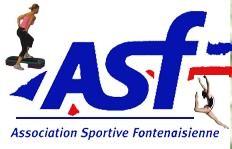 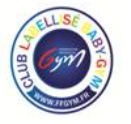  GYMNASTIQUE ARTISTIQUE  2021 – 2022N° licence :	23092.217.…..…….…GYMNASTE INSCRIT :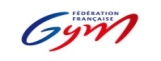  Nom et prénom………………………………………..………...……….Né(e)le. ……….………..Adresse : ……………………………………………………………………..…………………...…………..Tel  portable :………………………….………..…ADULTE  RESPONSABLE  A JOINDRE EN  CAS  DE  PROBLEME :Nom et prénom : …………………………………………………………………. Profession : responsable 1 ……………………………..responsable 2…………………………………….EMAIL (en majuscule)………………………………………………………………………Tel  portable :………………………….………..… Autre Tel  :……………….………….………………….Je, soussigné  Monsieur/ Madame, ……………………………………................................................ (responsable du gymnaste inscrit)autorise les responsables du club à tout mettre en œuvre (même hospitalisation si besoin) pour faire soigner mon enfant si les responsables ne peuvent pas être jointsautorise l’entraineur ou un membre du bureau à transporter le gymnaste dans son propre véhicule lors des déplacements ayant un rapport avec les entrainements et/ou les compétitionsautorise le club à utiliser toute photo du gymnaste inscrit, prise dans le cadre de manifestation gymnique pour le site Internet du club et sur Facebookm’engage à respecter les règles de vie de la section (respect des entraîneurs, des horaires). m’engage à vérifier la présence d’un entraîneur ou d’un responsable du club au début du cours.ECRIRE : « Lu et approuvé le »,					SIGNATUREReprise des cours le lundi 20 Septembre 2021Gym aux agrès : 1h30 : 247€ - 2h : 296€ - 4h : 388 € -			Baby-gym            : 220 €                            5h : 428 € -  6h : 453 € - Forfait : 573 €	          		Eveil gymnique	: 225 €Fitness :1h15: 194 €			Mini-gym	: 235 €			La cotisation annuelle prend en charge le coût de fonctionnement + la licence FFG obligatoire + l’assurance associée à la licenceAucun remboursement ne sera accepté après la 2ème séance d’essai sauf maladie grave sur justificatifPrésidente : Stéphanie Esnault Tel : 06.63.04.96.09.Courriel : asfgym92@gmail.com         www.asfgym92.fr 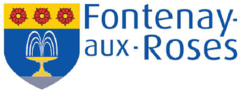 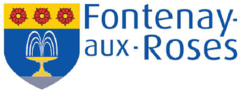 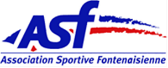 Association Sportive FontenaisienneLE DOSSIER DOIT ETRE COMPLET POUR QUE LE GYMNASTE SOIT ACCEPTE DANS LE COURS1 photo d’identité 1 certificat médical et et le règlement à l’ordre de l’ASF Gymnastique La présence d’un parent est obligatoire pour valider l’inscription d’un enfant mineurLundiMardiMercrediJeudiVendrediSamedi11h-12h30 Poussines/Benjamines (2011 à 2015)9h45-10H15 Babygym (janv 2020-2019)17h-19h Poussines/ Benjamines Compétition(2011 à 2015)17h-18h30 Poussines/Benjamines (2011 à 2015)16h30-18h Mini Gym/Poussines (2014 à 2016)17h-18h30Benjamines(2011 à 2012)10h15-11H Eveil 1 (2018)19h-21h TC Compétition(Avant 2009)18h30-20h30 Minimes Compétition (2009-2010)18h-19h30 Poussines (2013 et 2014)18h30-20hMinimes(2009 à 2010)17h-19h Poussines/Benjamines Compétition (2011 à 2015)11H-11H45 Eveil 2 (2017)19h30-20h45 Fitness18h30-20h30 TC Compétition (Avant 2009)19h30-21h TC (Avant 2009)18h30-20h30 Minimes Competition (2009-2010)19h-21h TC Compétition(Avant 2009) 11h45-12h45 Mini Gym (2016)